Presseinformation»Lieblingsplätze Kassel und Nordhessen« von Rüdiger EdelmannMeßkirch, Februar 2021Märchenhafte Welt
Überarbeitete Neuausgabe des Reiseführers zu Kassel und Nordhessen von Rüdiger EdelmannNordhessen eilt seinem Ruf voraus. Die oft verkannte Region rund um die »documenta«-Stadt Kassel hat aber einiges zu bieten. Reich an Kultur und Geschichte weiß auch das attraktive Umland zu überzeugen. Rüdiger Edelmann präsentiert diese besonderen Orte in seinem Reiseführer »Lieblingsplätze Kassel und Nordhessen«, der nun in einer überarbeiteten Neuausgabe erscheint. Die Leser*innen dürfen sich auf eine märchenhafte Tour durch eine Region voller Facetten freuen, denn Jacob und Wilhelm Grimm verbrachten hier viele Jahre ihres Wirkens. So trifft man allerorten auf Plätze, die sich Märchen zuordnen lassen, von der Dornröschenburg im Reinhardswald bis zum Frau-Holle-Teich unterhalb des Hohen Meißner. Persönliche Anekdoten und atmosphärisches Bildmaterial machen diesen Reiseführer zu einem wahren Geheimtipp.Zum BuchDie »documenta« hat Kassel ab 1955 weltbekannt gemacht. Ideen, die über ihre Zeit hinauswirken, gab es schon viel früher: Die Brüder Grimm sammelten hier ihre Märchen und Sagen. Sie zählen zum Weltdokumentenerbe der UNESCO. Die Region glänzt mit zwei weiteren Welterbestätten: Dem Bergpark Wilhelmshöhe und dem Nationalpark Kellerwald-Edersee. An seinen Lieblingsplätzen entführt Sie Rüdiger Edelmann in die Geschichte und Geschichten dieser zauberhaften Gegend, an die er sein Herz verloren hat.Der AutorRüdiger Edelmann, lebt in Baunatal bei Kassel. Nach langjähriger Tätigkeit als Redakteur, Moderator und stellvertretender Programmchef der Hörfunkprogramme hr3 und hr4 arbeitet er heute als Autor, unter anderem für sein multimediales Reisemagazin deutsches-reiseradio.com. Die Region rund um Kassel kennt und liebt er seit über 15 Jahren. Er ist Vorsitzender der Vereinigung Deutscher Reisejournalisten.Lieblingsplätze Kassel und NordhessenRüdiger Edelmann192 SeitenEUR 17,00 [D] / EUR 17,50 [A]ISBN 978-3-8392-2619-3Erscheinungstermin: 10. Februar 2021Kontaktadresse: Gmeiner-Verlag GmbH Petra AsprionIm Ehnried 588605 MeßkirchTelefon: 07575/2095-153Fax: 07575/2095-29petra.asprion@gmeiner-verlag.dewww.gmeiner-verlag.deCover und Autorenfoto zum Download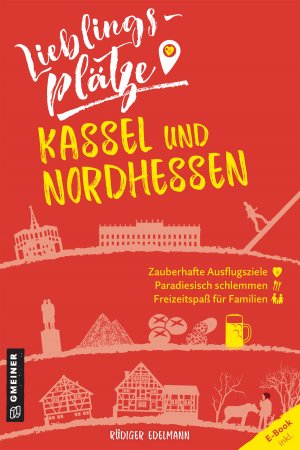 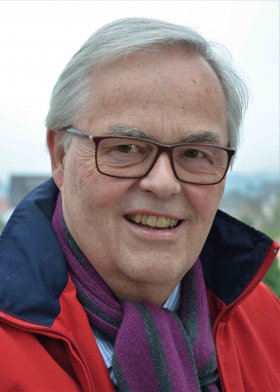 				© privatAnforderung von Rezensionsexemplaren:Rüdiger Edelmann »Lieblingsplätze Kassel und Nordhessen«ISBN 978-3-8392-2619-3Absender:RedaktionAnsprechpartnerStraßeLand-PLZ OrtTelefon / TelefaxE-Mail